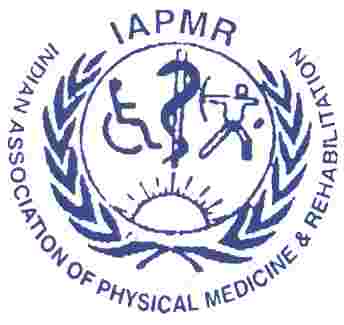 DelhiPMRCon 201930 Nov-1st December 2019                                                                                14th Annual Conference ofIndraprastha Association of Rehabilitation Medicine(ABVIMS & Dr RML Hospital, New Delhi)DelhiPMRCon 201930 Nov-1st December 2019                                                                                14th Annual Conference ofIndraprastha Association of Rehabilitation Medicine(ABVIMS & Dr RML Hospital, New Delhi)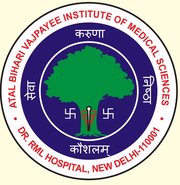 